                        SZPITAL SPECJALISTYCZNY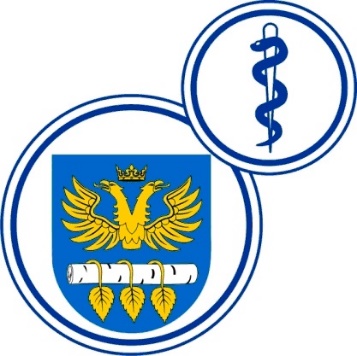 W BRZOZOWIEPODKARPACKI OŚRODEK ONKOLOGICZNYim. Ks. Bronisława MarkiewiczaADRES:  36-200  Brzozów, ul. Ks. J. Bielawskiego 18tel./fax. (13) 43 09 587www.szpital-brzozow.pl         e-mail: zampub@szpital-brzozow.pl_____________________________________________________________________________Sz.S.P.O.O. SZPiGM 3810/15/2023                                    Brzozów, dnia: 22.02.2023  r.Dotyczy Postępowania o udzielenie zamówienia publicznego na dostawy materiałów budowlanychSygn. sprawy Sz.S.P.O.O. SZPiGM.3810/15/2023       Zamawiający informuje, że dokonuje następującej zmiany w treści specyfikacji warunków zamówienia:Treść formularza ofertowego w zakresie części nr 7 przedmiotu zamówienia: „Wykładziny PCV” - wiersz nr 1: „Wykładzina podłogowa PCV” - kolumna:                        „Opis przedmiotu zamówienia” otrzymuje brzmienie:„Wykładzina podłogowa PCV z grafitem antystatycznym – prądoprzewodząca; do montażu z taśmą miedzianą”.